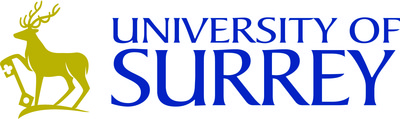 HEE/NIHR Integrated Clinical Academic Programme Internship Application 2019-20 Applications welcome in the following HEE’s strategic priorities (more details: https://www.england.nhs.uk/publication/nhs-englands-research-needs-assessment-2018/) :Checklist of documents to submit	Completed application form					Up to date Curriculum Vitae								Employer-support Declaration 					Please send your application to Prof Sara Faithfull s.faithfull@surrey.ac.uk  the University of Surrey by 4th October 2019.Interview Date is the: 21st November 2019. Name: Profession:Email: Contact telephone number: CriteriaYes/NoState details as appropriateA member of the eligible profession list with current registration (A full list of eligible professions can be found at: https://www.nihr.ac.uk/funding-and-support/documents/ICA/TCC-ICA-Eligible-Professions-and-Registration-Bodies.pdf)Employment contract with NHS employer for duration of internshipEmployed in clinical roleMinimum of one year clinical practice post registrationNormally BSc/BA at 2.1 or evidence of masters studyNormally evidence of  academic study within last 5 yearsEmployer support with employer statementState whether you intend to use the internship to help you progress to: i) a pre-doctoral clinical academic fellowship (PCAF), ii) clinical doctoral research fellowship (CDRF) /PhD or iii) be part of a research group applying for fundingTopic/Area of ResearchState details as appropriateUrgency & Emergency Care (UEC)Mental Health Primary careCancerDiabetes & Specialist CommissioningThe medical and Nursing directoratesEvidence of active interest in research e.g.  journal clubs, engagement in research activity (100 words max)Ability to complete internship in a timely manner (50 words max)Research proposal (this relates to the research project you would want to carry out for your PCAF/CDRF/PhD/Research Project) (total of 500 words maximum, use headings below):Title:Research question:Rationale:Methodology:Methods of data collection and analysis:Expected outcomes and implications for practice:Reasons for your application- identify your specific learning needs (total of 300 words maximum)Proposed additional costs. Please state what support you anticipate needing and the costs involved. This is not expected to be the definitive costing, but will provide a helpful start to discussing your learning needs and your bespoke programme at interview. Contact details of a work-based Mentor to support you through the Internship